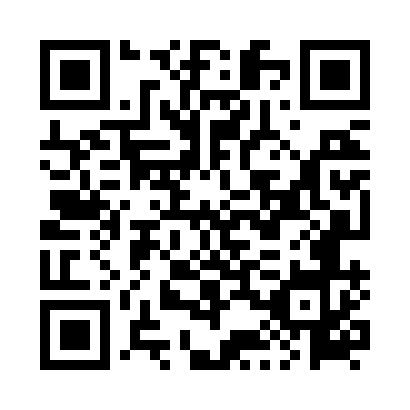 Prayer times for Suchy Bor, PolandWed 1 May 2024 - Fri 31 May 2024High Latitude Method: Angle Based RulePrayer Calculation Method: Muslim World LeagueAsar Calculation Method: HanafiPrayer times provided by https://www.salahtimes.comDateDayFajrSunriseDhuhrAsrMaghribIsha1Wed2:585:2212:455:518:0910:232Thu2:545:2012:455:528:1110:263Fri2:515:1812:455:538:1210:284Sat2:485:1612:455:548:1410:315Sun2:445:1512:455:558:1510:346Mon2:415:1312:445:568:1710:377Tue2:375:1112:445:578:1810:408Wed2:345:1012:445:588:2010:449Thu2:305:0812:445:598:2110:4710Fri2:295:0612:446:008:2310:5011Sat2:295:0512:446:008:2410:5212Sun2:285:0312:446:018:2610:5313Mon2:275:0212:446:028:2710:5314Tue2:275:0012:446:038:2910:5415Wed2:264:5912:446:048:3010:5416Thu2:264:5712:446:058:3210:5517Fri2:254:5612:446:068:3310:5618Sat2:254:5512:446:068:3510:5619Sun2:244:5312:446:078:3610:5720Mon2:244:5212:446:088:3710:5821Tue2:234:5112:446:098:3910:5822Wed2:234:5012:456:108:4010:5923Thu2:224:4912:456:108:4110:5924Fri2:224:4812:456:118:4311:0025Sat2:224:4712:456:128:4411:0126Sun2:214:4512:456:138:4511:0127Mon2:214:4512:456:138:4611:0228Tue2:214:4412:456:148:4711:0229Wed2:204:4312:456:158:4811:0330Thu2:204:4212:456:158:5011:0331Fri2:204:4112:466:168:5111:04